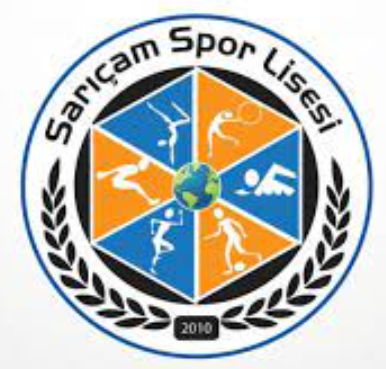 2019-2023 ADANA SARIÇAM SPOR LİSESİSTRATEJİK PLANI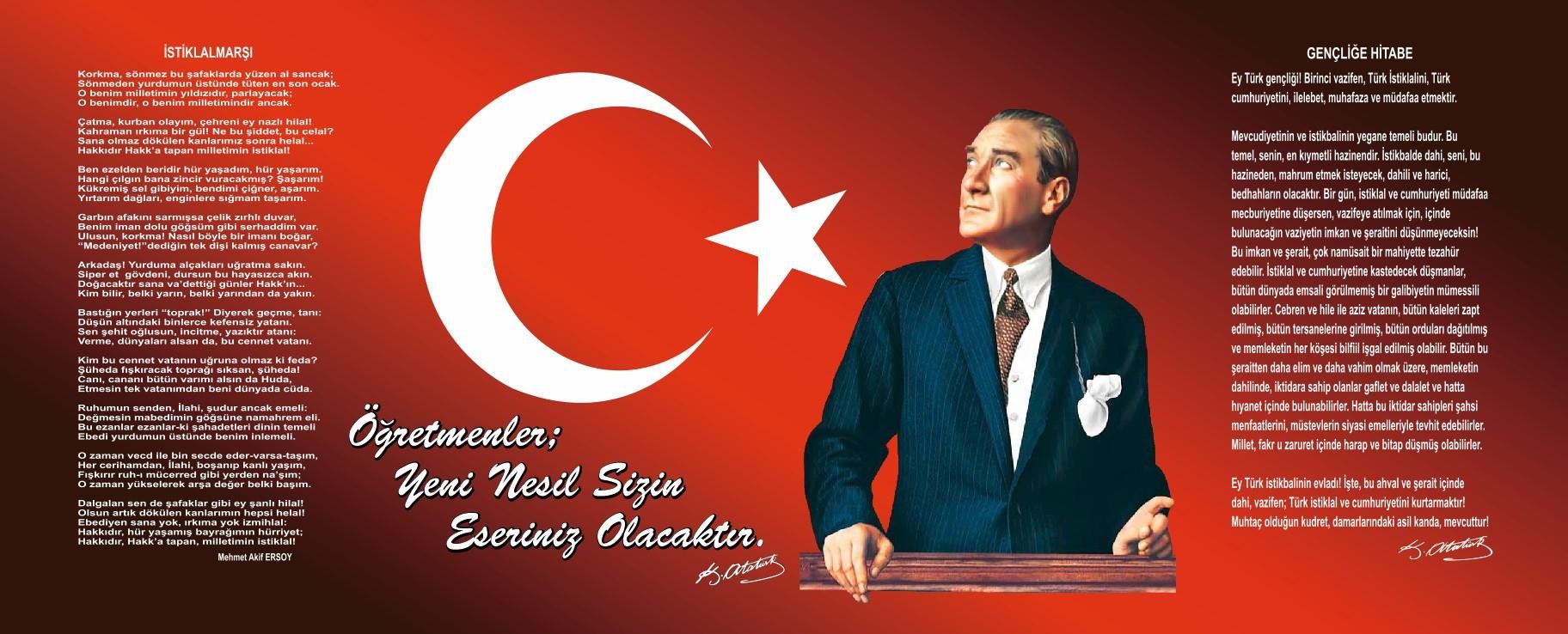 SunuşYaşam, bir bütün olarak eğitim süreçlerinin en genel ifadesidir aslında. Bilerek, bilmeyerek insan yaşarken birçok şeyi öğrenir. Bilgiye ulaşmanın en kestirme yolu, bilgiyi faydaya dönüştürmenin doğru yolu ve bilgiyi bir hedefe yöneltmenin ya da hedefe yönelik bilgiye ulaşmanın en doğru adresi okuldur. Okul, bilginin kaynağıdır. Okul bilginin uzmanları tarafından ihtiyacı olanlara, ihtiyacı olduğu kadar ve bilimsel yöntemlerle öğretildiği yerdir. Okul aynı zamanda öğrencisini bilgiyle buluştururken onun o bilgiyi doğru kullanabilmesi; kendisi, ailesi, ülkesi ve tüm insanlık adına faydalı olabilmek için kullanmayı öğrendiği yerdir. Bu temel bakışın ardından, yaşadığımız bu çağda bilgiye ulaşma yollarının çok kolaylaştığı, bilimsel gelişmelerin baş döndürücü hızla yaşandığı, teknolojinin hayallerimizi bile zorladığı ve insanteknoloji ilişkisinin sorgulanacak seviyelere ulaştığı; daha önemlisi küçülen ve hammaddeleri azalan bir dünyada ülkelerin tüm zamanlardan çok daha acımasız rekabetlere giriştiği; evrensel ahlaki değerleri bile çıkarları uğruna aşındırdıkları günümüzde bizim okulla sınırlandırdığımız bu eğitim öğretim sürecini hem milli değerlerini benimsemiş hem evrensel insani değerlere saygılı öğrenciler yetiştirmek hem de bunların yanı sıra bu rekabetçi dünyada birey olarak kendisini, en önemlisi ülkesini var edebilmesi için stratejik amaçların, hedeflerin arkasından planlanmış zaman dilimleri ile yürünmek gerektiğini bir an bile unutmadan yola çıktık.Bu stratejik plan eğitimi amatör bir ruhla ancak profesyonel yöntem, teknik ve enstrümanlarla iyi planlanmış bir sürece dönüştürmek üzere hazırlandı. Planın hazırlanmasında emeği geçen “Strateji Yönetim Ekibi” ne ve uygulanmasında emeği geçecek, katkı sağlayacak olan Milli Eğitim Bakanlığının kademeli olarak tüm birimlerine, Okul Aile Birliği Yönetim Kuruluna, öğretmenlerimize, öğrencilerimize ve velilerimize teşekkürü bir borç bilirim.Ferhat DURANOkul MüdürüİçindekilerSUNUŞ	……………………………………...3BÖLÜM I: GİRİŞ ve PLAN HAZIRLIK SÜRECİ2019-2023 dönemi stratejik plan hazırlanması süreci Üst Kurul ve Stratejik Plan Ekibinin oluşturulması ile başlamıştır. Ekip tarafından oluşturulan çalışma takvimi kapsamında ilk aşamada durum analizi çalışmaları yapılmış ve durum analizi aşamasında paydaşlarımızın plan sürecine aktif katılımını sağlamak üzere paydaş anketi, toplantı ve görüşmeler yapılmıştır.Durum analizinin ardından geleceğe yönelim bölümüne geçilerek okulumuzun amaç, hedef, gösterge ve eylemleri belirlenmiştir. Çalışmaları yürüten ekip ve kurul bilgileri altta verilmiştir.STRATEJİK PLAN ÜST KURULUBÖLÜM II: DURUM ANALİZİDurum analizi bölümünde okulumuzun mevcut durumu ortaya konularak neredeyiz sorusuna yanıt bulunmaya çalışılmıştır.Bu kapsamda okulumuzun kısa tanıtımı, okul künyesi ve temel istatistikleri, paydaş analizi ve görüşleri ile okulumuzun Güçlü Zayıf Fırsat ve Tehditlerinin (GZFT) ele alındığı analize yer verilmiştir.Okulun Kısa Tanıtımı *.ADANA SARIÇAM SPOR LİSESİ adıyla 2010 – 2011 eğitim -öğretime başlamış olup halen eğitim öğretime devam etmektedir.Okulumuz bünyesinde18 derslik18 şube sınıf,1 Müdür Odası,4 Müdür Yardımcısı Odası,1 Rehberlik Odası,1 Memur Odası,1 Araç-gereç odası,1 Kantin, -1 Tekniker odası,1 Hizmetli,1 Öğretmen odası ,1 adet fizik, kimya, biyoloji laboratuvarları, 1 kütüphane,1 adet spor salonu1 adet halı saha.Okulumuz kız- erkek yatılı olup 264 yatak kapasiteli pansiyonumuz mevcuttur.Okulun Mevcut Durumu: Temel İstatistiklerOkul KünyesiOkulumuzun temel girdilerine ilişkin bilgiler altta yer alan okul künyesine ilişkin tabloda yer almaktadır.Temel Bilgiler Tablosu- Okul KünyesiÇalışan BilgileriOkulumuzun çalışanlarına ilişkin bilgiler altta yer alan tabloda belirtilmiştir.Çalışan Bilgileri Tablosu*Okulumuz Bina ve AlanlarıOkulumuzun binası ile açık ve kapalı alanlarına ilişkin temel bilgiler altta yer almaktadır.Okul Yerleşkesine İlişkin BilgilerSınıf ve Öğrenci BilgileriOkulumuzda yer alan sınıfların öğrenci sayıları alttaki tabloda verilmiştir. 2022/2023Donanım ve Teknolojik KaynaklarımızTeknolojik kaynaklar başta olmak üzere okulumuzda bulunan çalışır durumdaki donanım malzemesine ilişkin bilgiye alttaki tabloda yer verilmiştir.Teknolojik Kaynaklar TablosuGelir ve Gider BilgisiOkulumuzun genel bütçe ödenekleri, okul aile birliği gelirleri ve diğer katkılarda dâhil olmak üzere gelir ve giderlerine ilişkin son iki yıl gerçekleşme bilgileri alttaki tabloda verilmiştir.PAYDAŞ ANALİZİKurumumuzun temel paydaşları öğrenci, veli ve öğretmen olmakla birlikte eğitimin dışsal etkisi nedeniyle okul çevresinde etkileşim içinde olunan geniş bir paydaş kitlesi bulunmaktadır. Paydaşlarımızın görüşleri anket, toplantı, dilek ve istek kutuları, elektronik ortamda iletilen önerilerde dâhil olmak üzere çeşitli yöntemlerle sürekli olarak alınmaktadır.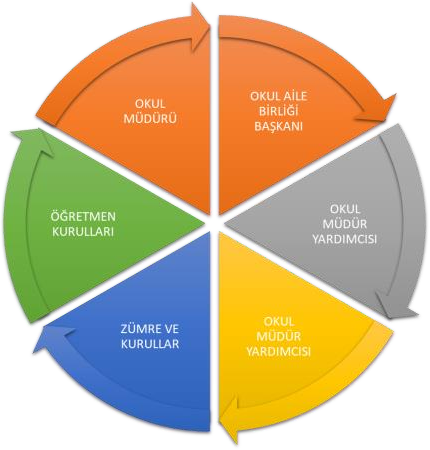 Paydaş anketlerine ilişkin ortaya çıkan temel sonuçlara altta yer verilmiştir * :Öğrenci Anketi Sonuçları:Öğrencilerimiz genel olarak öğretmenlerden ve isteklerinin gerçekleştirilmesinden memnun olup fiziki şartların ve kullanılanmalzemelerin az olmasından dolayı sıkıntı yaşamaktadırlar.Öğretmen Anketi Sonuçları:Okulumuz öğretmenleri kendi aralarındaki uyumlu çalışmadan dolayı çok memnun olduklarını belirtmekle birlikte neredeyse tamamı öğrencilerin akademik başarısının düşük olmasından ve ahlaki değerlerin zayıf olmasından yakınmaktadırlar.Veli Anketi Sonuçları:Velilerimiz okulumuzdan genel olarak memnun olup yine tüm öğrenciler ve çalışan personel gibi okula ulaşımdan servis sıkıntısından rahatsız olduklarını belirtmişlerdir.GZFT (Güçlü, Zayıf, Fırsat, Tehdit) Analizi *Okulumuzun temel istatistiklerinde verilen okul künyesi, çalışan bilgileri, bina bilgileri, teknolojik kaynak bilgileri ve gelir gider bilgileri ile paydaş anketleri sonucunda ortaya çıkan sorun ve gelişime açık alanlar iç ve dış faktör olarak değerlendirilerek GZFT tablosunda belirtilmiştir. Dolayısıyla olguyu belirten istatistikler ile algıyı ölçen anketlerden çıkan sonuçlar tek bir analizde birleştirilmiştir.Kurumun güçlü ve zayıf yönleri donanım, malzeme, çalışan, iş yapma becerisi, kurumsal iletişim gibi çok çeşitli alanlarda kendisinden kaynaklı olan güçlülükleri ve zayıflıkları ifade etmektedir ve ayrımda temel olarak okul müdürü/müdürlüğü kapsamından bakılarak iç faktör ve dış faktör ayrımı yapılmıştır.İçsel FaktörlerGüçlü YönlerZayıf YönlerDışsal Faktörler *FırsatlarTehditlerGelişim ve Sorun AlanlarıGelişim ve sorun alanları analizi ile GZFT analizi sonucunda ortaya çıkan sonuçların planın geleceğe yönelim bölümü ile ilişkilendirilmesi ve buradan hareketle hedef, gösterge ve eylemlerin belirlenmesi sağlanmaktadır.Gelişim ve sorun alanları ayrımında eğitim ve öğretim faaliyetlerine ilişkin üç temel tema olan Eğitime Erişim, Eğitimde Kalite ve kurumsal Kapasite kullanılmıştır. Eğitime erişim, öğrencinin eğitim faaliyetine erişmesi ve tamamlamasına ilişkin süreçleri; Eğitimde kalite, öğrencinin akademik başarısı, sosyal ve bilişsel gelişimi ve istihdamı da dâhil olmak üzere eğitim ve öğretim sürecinin hayata hazırlama evresini; Kurumsal kapasite ise kurumsal yapı, kurum kültürü, donanım, bina gibi eğitim ve öğretim sürecine destek mahiyetinde olan kapasiteyi belirtmektedir.Gelişim ve sorun alanlarına ilişkin GZFT analizinden yola çıkılarak saptamalar yapılırken yukarıdaki tabloda yer alan ayrımda belirtilen temel sorun alanlarına dikkat edilmesi gerekmektedir.Gelişim ve Sorun AlanlarımızBÖLÜM III: MİSYON, VİZYON VE TEMEL DEĞERLEROkul Müdürlüğümüzün Misyon, vizyon, temel ilke ve değerlerinin oluşturulması kapsamında öğretmenlerimiz, öğrencilerimiz, velilerimiz, çalışanlarımız ve diğer paydaşlarımızdan alınan görüşler, sonucunda stratejik plan hazırlama ekibi tarafından oluşturulan Misyon, Vizyon, Temel Değerler; Okulumuz üst kurulana sunulmuş ve üst kurul tarafından onaylanmıştır.MİSYONUMUZ *Adana Sarıçam Spor Lisesi bünyesinde yetişecek öğrencilerin ilgi ve istihdamları doğrultusunda; bedensel ve zihinsel spor anlayışına içinde önce ahlak ve maneviyat düsturu ile hareket eden sağlıklı yetenekli ve başarılı bireyleri Türk sporunu geliştirecek ve temsil edebilecek, spor disiplini ve centilmenliğini özümsemiş,uluslararası müsabakalarda şanlı bayrağımızı göndere çektirip, milli marşımızı tüm dünyaya gururla dinletecek Atatürk ilkeleri, anayasa ve Türk  Milli Eğitiminin amaçları doğrultusunda hareketeden bireyler olarak yetişmelerini sağlamaktır.VİZYONUMUZ *Adana SarıçamSpor Lisesi olarak bireylerin eğitim, ahlak inanç ve öz güven açısından en üst donanıma sahip özel yetenek gerektiren ulusal ve uluslararası yükseköğretim kurumlarına etkin olarak hazırlanan, etkili ve nitelikli bireyler yetiştirmektir.TEMEL DEĞERLERİMİZ *1.Genellik ve eşitlik, 2.PlanlılıkFerdin ve toplumun ihtiyaçları,Yöneltme,Eğitim Hakkı,Fırsat ve İmkân Eşitliği,SüreklilikAtatürk İnkılâp ve İlkeleri ve Atatürk Milliyetçiliği,Demokrasi Eğitimi,Laiklik, 11.Bilimsellik, 12.Karma Eğitim,13.Okul ve ailenin işbirliği, 14.Her yerde EğitimBÖLÜM IV: AMAÇ, HEDEF VE EYLEMLER TEMA I: EĞİTİM VE ÖĞRETİME ERİŞİMEğitim ve öğretime erişim okullaşma ve okul terki, devam ve devamsızlık, okula uyum ve oryantasyon, özel eğitime ihtiyaçduyan bireylerin eğitime erişimi, yabancı öğrencilerin eğitime erişimi ve hayatboyu öğrenme kapsamında yürütülen faaliyetlerin ele alındığı temadır.Stratejik Amaç 1:Okulumuzun kendisine ait bir binaya ve spor salonlarına sahip olması ve içindeki mekânların kendisine özgü düzenleyerek eğitimin kalitesini arttırmakStratejik Hedef 1.1.Adana Sarıçam Spor Lisesi’ne ait bir okul binasının, okula ait çok amaçlı içinde soyunma odaları ve idari odalarının da bulunduğu bir spor salonuna kavuşmak amaçlı girişimlerde bulunmak.Performans GöstergeleriEylemlerTEMA II: EĞİTİM VE ÖĞRETİMDE KALİTENİN ARTIRILMASIEğitim ve öğretimde kalitenin artırılması başlığı esas olarak eğitim ve öğretim faaliyetinin hayata hazırlama işlevinde yapılacak çalışmaları kapsamaktadır.Bu tema altında akademik başarı, sınav kaygıları, sınıfta kalma, ders başarıları ve kazanımları, disiplin sorunları, öğrencilerin bilimsel, sanatsal, kültürel ve sportif faaliyetleri ile istihdam ve meslek edindirmeye yönelik rehberlik ve diğer mesleki faaliyetler yer almaktadır.Stratejik Amaç 2:Öğrencilerimizin gelişmiş dünyaya uyum sağlayacak şekilde donanımlı bireyler olabilmesi için eğitim ve öğretimde kalite artırılacaktır.Stratejik Hedef 2.1. Öğrenme kazanımlarını takip eden ve velileri de sürece dâhil eden bir yönetim anlayışı ile öğrencilerimizin akademik başarıları ve sosyal faaliyetlere etkin katılımı artırılacaktır.Performans GöstergeleriEylemlerStratejik Hedef 2.2. Etkin bir rehberlik anlayışıyla, öğrencilerimizi ilgi ve becerileriyle orantılı bir şekilde üst öğrenime veya istihdama hazır hale getiren daha kaliteli bir kurum yapısına geçilecektir.Performans GöstergeleriEylemlerTEMA III: KURUMSAL KAPASİTEStratejik Amaç 3:Eğitim ve öğretim faaliyetlerinin daha nitelikli olarak verilebilmesi için okulumuzun kurumsal kapasitesi güçlendirilecektir.Stratejik Hedef 3.1.Daha nitelikli bir eğitim öğretim için idari personel, öğretmen ve veli işbirliği güçlendirilecek ; Okul donanımı tam anlamıyla sağlanacaktır.Performans GöstergeleriEylemlerBÖLÜM: MALİYETLENDİRME2019-2023 Stratejik Planı Faaliyet/Proje Maliyetlendirme TablosuBÖLÜM: İZLEME VE DEĞERLENDİRMEOkulumuz Stratejik Planı izleme ve değerlendirme çalışmalarında 5 yıllık Stratejik Planın izlenmesi ve 1 yıllık gelişim planın izlenmesi olarak ikili bir ayrıma gidilecektir.Stratejik planın izlenmesinde 6 aylık dönemlerde izleme yapılacak denetim birimleri, il ve ilçe millî eğitim müdürlüğü ve Bakanlık denetim ve kontrollerine hazır halde tutulacaktır.Yıllık planın uygulanmasında yürütme ekipleri ve eylem sorumlularıyla aylık ilerleme toplantıları yapılacaktır. Toplantıda bir önceki ayda yapılanlar ve bir sonraki ayda yapılacaklar görüşülüp karara bağlanacaktır.Üst Kurul BilgileriÜst Kurul BilgileriEkip BilgileriEkip BilgileriAdı SoyadıUnvanıAdı SoyadıUnvanıFerhat DURANOkul MüdürüHakan ŞENMüdür YardımcısıAlparslan EKİCİMüdürbaş YardımcısıLokman AYÖğretmenDidem Şahin BERDANMüdür YardımcısıYılmaz KİRACIÖğretmenMahmut CEYLANMüdür YardımcısıGönüllü Veliİlknur KÜÇÜK  ÖğretmenGönüllü Veliİli: ADANAİli: ADANAİlçesi: SARIÇAMİlçesi: SARIÇAMAdres:İSTİKLAL MAH. BURUK CAD. YATILI SPOR OKULU BLOK NO: 236 İÇ KAPI NO: 1 SARIÇAM / ADANACoğrafi Konum (link)*:37°03'26.7"N 35°28'05.8"EKılıçlı, 01790 Sarıçam/AdanaTelefon Numarası:3223917673Faks Numarası:3223917671e- Posta Adresi:751934@meb.k12.trWeb sayfası adresi:https://saricamsporlisesi.meb.k12.tr/Kurum Kodu:751934751934751934751934Öğretim Şekli:Öğretim Şekli:Öğretim Şekli:TAM GÜNTAM GÜNOkulun Hizmete Giriş Tarihi : 2010Okulun Hizmete Giriş Tarihi : 2010Okulun Hizmete Giriş Tarihi : 2010Okulun Hizmete Giriş Tarihi : 2010Okulun Hizmete Giriş Tarihi : 2010Toplam Çalışan Sayısı *Toplam Çalışan Sayısı *Okulun Hizmete Giriş Tarihi : 2010Okulun Hizmete Giriş Tarihi : 2010Okulun Hizmete Giriş Tarihi : 2010Okulun Hizmete Giriş Tarihi : 2010Okulun Hizmete Giriş Tarihi : 2010Öğrenci Sayısı:KızÖğretmen SayısıKadınKadınÖğrenci Sayısı:ErkekÖğretmen SayısıErkekErkekÖğrenci Sayısı:ToplamÖğretmen SayısıToplamToplamDerslik Başına Düşen Öğrenci SayısıDerslik Başına Düşen Öğrenci SayısıDerslik Başına Düşen Öğrenci SayısıDerslik Başına Düşen Öğrenci SayısıŞube Başına Düşen Öğrenci SayısıŞube Başına Düşen Öğrenci SayısıŞube Başına Düşen Öğrenci SayısıŞube Başına Düşen Öğrenci SayısıÖğretmen Başına Düşen Öğrenci SayısıÖğretmen Başına Düşen Öğrenci SayısıÖğretmen Başına Düşen Öğrenci SayısıÖğretmen Başına Düşen Öğrenci SayısıŞube Başına 30’dan Fazla Öğrencisi Olan Şube SayısıŞube Başına 30’dan Fazla Öğrencisi Olan Şube SayısıŞube Başına 30’dan Fazla Öğrencisi Olan Şube SayısıŞube Başına 30’dan Fazla Öğrencisi Olan Şube SayısıÖğrenci Başına Düşen Toplam Gider Miktarı*Öğrenci Başına Düşen Toplam Gider Miktarı*Öğrenci Başına Düşen Toplam Gider Miktarı*Öğretmenlerin Kurumdaki Ortalama Görev SüresiÖğretmenlerin Kurumdaki Ortalama Görev SüresiÖğretmenlerin Kurumdaki Ortalama Görev SüresiÖğretmenlerin Kurumdaki Ortalama Görev SüresiÖğretmenlerin Kurumdaki Ortalama Görev SüresiÖğretmenlerin Kurumdaki Ortalama Görev SüresiÖğretmenlerin Kurumdaki Ortalama Görev SüresiÖğretmenlerin Kurumdaki Ortalama Görev SüresiUnvan*ErkekKadınToplamOkul Müdürü ve Müdür YardımcısıSınıf ÖğretmeniBranş ÖğretmeniRehber Öğretmenİdari PersonelYardımcı PersonelGüvenlik PersoneliToplam Çalışan SayılarıOkul Bölümleri *Özel AlanlarVarYokOkul Kat SayısıOkul Kat Sayısı3Çok Amaçlı SalonXDerslik SayısıDerslik Sayısı18Çok Amaçlı SahaXDerslik Alanları (m2)Derslik Alanları (m2)30KütüphaneXKullanılan Derslik SayısıKullanılan Derslik Sayısı18Fiz.Kim.Biy. Laboratuvarı  XŞube SayısıŞube Sayısı18Bilgisayar LaboratuvarıXİdari Odaların Alanı (m2)İdari Odaların Alanı (m2)20İş AtölyesiXÖğretmenler Odası (m2)Öğretmenler Odası (m2)40Beceri AtölyesiXOkul Oturum Alanı (m2)Okul Oturum Alanı (m2)PansiyonXOkul Bahçesi (Açık Alan)(m2)Okul Kapalı Alan (m2)Sanatsal, bilimsel ve sportif amaçlı toplam alan (m2)Kantin (m2)Tuvalet SayısıSınıf/Şube (Alan)Erkek Kız Sınıf ToplamıSL    9. Sınıf / A Şubesi (SPOR ALANI)23932SL    9. Sınıf / B Şubesi (SPOR ALANI)21829SL    9. Sınıf / C Şubesi (SPOR ALANI)21930SL    9. Sınıf / D Şubesi (SPOR ALANI)241034SL    9. Sınıf / E Şubesi (SPOR ALANI)23831SINIF GENELİNDE TOPLAM:11244156SL   10. Sınıf / A Şubesi (SPOR ALANI)17623SL   10. Sınıf / B Şubesi (SPOR ALANI)11516SL   10. Sınıf / C Şubesi (SPOR ALANI)14418SL   10. Sınıf / D Şubesi (SPOR ALANI)21829SL   10. Sınıf / E Şubesi (SPOR ALANI)13619SINIF GENELİNDE TOPLAM:7629105SL   11. Sınıf / A Şubesi (SPOR ALANI)18624SL   11. Sınıf / B Şubesi (SPOR ALANI)131124SL   11. Sınıf / C Şubesi (SPOR ALANI)7512SL   11. Sınıf / D Şubesi (SPOR ALANI)141024SINIF GENELİNDE TOPLAM:523284SL   12. Sınıf / A Şubesi (SPOR ALANI)151126SL   12. Sınıf / B Şubesi (SPOR ALANI)141024SL   12. Sınıf / C Şubesi (SPOR ALANI)18826SL   12. Sınıf / D Şubesi (SPOR ALANI)18826SINIF GENELİNDE TOPLAM:6537102TOPLAMLAR :305142447Akıllı Tahta Sayısı16TV Sayısı3Masaüstü Bilgisayar Sayısı3Yazıcı Sayısı8Taşınabilir Bilgisayar Sayısı6Fotokopi Makinası Sayısı2Projeksiyon Sayısı2İnternet Bağlantı Hızı24 MBitYıllarGelir MiktarıGider Miktarı20172018ÖğrencilerÖğrencilerimiz sporda çok başarılıdırÇalışanlarÇalışanların idare, öğretmen ve öğrencilerle olumlu iletişim kurmasıVelilerVelilerimiz okul idaremize ve öğretmenlerine karşı güven duygusu içindedirBina ve YerleşkeOkul binası son derece konforlu olması tesis olarak yeterli olmasıDonanımTeknoloji anlamında pek sıkıntı yaşanmamaktadırBütçeKantin gelirimiz bulunmaktadır. Okulumuz bütçesi makul seviyededir.Yönetim Süreçleriİdarenin anlayışlı olması- İdari kadronun öğretmen ve öğrencilerle olumlu iletişimkurmasıİletişim SüreçleriOkul içerisinde idareden çalışanlarına kadar iletişim becerileri üst seviyededir.ÖğrencilerDerslerdeki başarı oranları çok düşüktürÇalışanlarÇalışanların sayı olarak yetmemesiVelilerVelilerimiz öğrencilere karşı genelde ilgisizdir.Bina ve YerleşkeUlaşımla merkeze yakın olsa da okulun tenha bölgede olması sorun oluşturmaktadırDonanımSpor malzemeleri ve spor sahaları yetmemektedir mevcut sahaları kullanmada maddiimkansızlık ve personel sorunumuz vardır.(yüzme havuzu, jimnastik salonu gibi)BütçeOkulumuza kantin dışında hiçbir gelir sağlanamamaktadırYönetim SüreçleriÖğrencilerin sınıf ortamında derslerde sıkıntı çekmeleri buda yönetimsel zorlukçıkarmaktadırİletişim SüreçleriVeliler ile iletişim çok zayıftır.Politikİlçe Mem-Kaymakamlık gibi resmi kuruluşların desteğini almış olmasıSosyolojikİlçenin sanatsal ve kültürel faaliyetler bakımından zengin olmasıTeknolojikOkulumuzda teknolojik anlamda pek sıkıntı bulunmamaktadırMevzuat-YasalSpor lisesi olmamız nedeni ile sınav ile öğrenci almamızEkolojikAdana’nın sakin alanında bir kurum olması.PolitikÇocukların hayat başarıları üzerindeki etkilerinin farkındalığında ki artışEkonomikSosyo-ekonomik eşitsizliklerin varlığıSosyolojikParçalanmış ailelerin fazlalığı ve Öğrencilerin eğitim durumlarıyla daha çok annelerinilgilenmekte olmasıTeknolojikBireylerde oluşan teknoloji bağımlılığı - İnternet ortamında oluşan bilgi kirliliği, doğruve güvenilir bilgiyi ayırt etme güçlüğüMevzuat-YasalÇok sık mevzuat değişikliği yapılmasıEkolojikİlçe genelindeki plansız yapılaşma -Şehrin sürekli göç almasıEğitime ErişimEğitimde KaliteKurumsal KapasiteOkullaşma OranıAkademik BaşarıKurumsal İletişimOkula Devam/ DevamsızlıkSosyal, Kültürel ve Fiziksel GelişimKurumsal YönetimOkula Uyum, OryantasyonSınıf TekrarıBina ve YerleşkeÖzel Eğitime İhtiyaç Duyan Bireylerİstihdam	Edilebilirlik	veYönlendirmeDonanımYabancı ÖğrencilerÖğretim YöntemleriTemizlik, HijyenHayatboyu ÖğrenmeDers araç gereçleriİş Güvenliği, Okul GüvenliğiTaşıma ve servis1.TEMA: EĞİTİM VE ÖĞRETİME ERİŞİM1.TEMA: EĞİTİM VE ÖĞRETİME ERİŞİM1Bedensel engelli öğrenciler için okul ve kurumların fiziki yetersizliği2Bazı okul türlerine yönelik olumsuz algının olması3Ortaöğretimde devamsızlık oranının yüksek olması4Hayat boyu öğrenmeye katılımın yeterli düzeye erişememiş olması5Hayat boyu öğrenmenin tanıtımının yeterli düzeyde olmaması2.TEMA: EĞİTİM VE ÖĞRETİMDE KALİTE2.TEMA: EĞİTİM VE ÖĞRETİMDE KALİTE1Ulusal ve uluslararası proje çalışmalarına katılan öğretmen ve öğrenci sayılarının yeterli olmaması2Okul sağlığı ve temizliği konusunda yetersizliklerin olması3İlimizde öğrencileri zararlı alışkanlıklara özendirecek ortamların olması4Öğretmenlere yönelik Hizmet içi eğitimlerin nitelik ve nicelik bakımından yetersiz olması5Eğitimde bilgi ve iletişim teknolojilerinin kullanımının yetersiz olması6Örgün ve yaygın eğitimi destekleme ve yetiştirme kurslarının nitelik ve nicelik bakımından yetersiz olması7Yabancı dil yeterliliğinin düşük olması8Uluslararası hareketlilik programlarına katılımın bölgesel düzeyde dengeli olmaması9Eğitsel, mesleki ve kişisel rehberlik hizmetlerinin yetersiz olması10Sınıf tekrarı eden öğrencimizin çok az sayıda olması11Öğrencilerimizin sosyal-kültürel ve fiziksel gelişimlerinin detaylı incelenip diğer öğretmenlere yeterince aktarılmaması3.TEMA: KURUMSAL KAPASİTE3.TEMA: KURUMSAL KAPASİTE1Çalışan memnuniyet düzeyinin belirlenmesine yönelik çalışma yapılmaması2Hizmet içi eğitim kalitesinin yetersizliği3Okulumuza ait binanın çok geçişgenli ve karmaşık bir yapıda olması (Üç okul aynı tesis içinde hizmet verilmesi)4Kurumsal aidiyet duygusunun geliştirilmesine yönelik faaliyetlerin yetersiz olması5Stratejik yönetim anlayışının bütün unsurlarıyla hayata geçirilmemiş olması6Genel bir izleme-değerlendirme sisteminin olmaması7İstatistik ve bilgi temini konusunda veri tabanının yeterli düzeyde olmaması8Çalışanların yönetim süreçlerine katılımlarının yeterli düzeyde sağlanmaması9Okul ve kurumlarımızda yeterli iş güvenliği kapsamında risk analizlerinin yapılmamasıNoPERFORMANSGÖSTERGESİMevcutHEDEFHEDEFHEDEFHEDEFHEDEFNoPERFORMANSGÖSTERGESİ201820192020202120222023PG.1.1.aOkul Binamız111111PG.1.1.bSpor Salonu112222PG.1.1.c.Soyunma Odaları446668PG.1.1.d.İdari Odalar333445PG.1.1.e.Konferans SalonuPG.1.1.f.Spor Malzeme Odaları111222NoEylem İfadesiEylem SorumlusuEylem Tarihi1.1.1.Öğrenci	ve		velilere	konferans	ve		spor	salonunu kullanarak	etkin	bilgilendirmeler	ve	uygulamalaryapılmasıOkul Stratejik Plan Ekibi2019-20231.1.2Öğrenci velilerinden mali desteğin sağlanmasıOkul müdürü2019-20231.1.3Belirli gün ve haftalarla ilgili sunumların bu konferans vespor salonunda gösterimiRehberlik Servisi2019-2023NoPERFORMANSGÖSTERGESİMevcutHEDEFHEDEFHEDEFHEDEFHEDEFNoPERFORMANSGÖSTERGESİ201820192020202120222023PG.1.1.aSınıflar arası müsabakalar455555PG.1.1.bOkul müsabakaları101212121212PG.1.1.c.Müzik etkinliği122222NoEylem İfadesiEylem SorumlusuEylem Tarihi1.1.1.Sınıflar arası müsabakalar düzenlenecektirKAHRAMAN KAAN ŞENVEYSEL TABUR2019-20231.1.2Okul müsabakaları yapılacaktırHÜSEYİN ŞAHİNYUSUF YÖRÜK2019-20231.1.3Müzik etkinliği düzenlenecektir2019-2023NoPERFORMANSGÖSTERGESİMevcutHEDEFHEDEFHEDEFHEDEFHEDEFNoPERFORMANSGÖSTERGESİ201820192020202120222023PG.1.1.aKariyer günleri234555PG.1.1.bOkullar arası müsabakalar101212121212PG.1.1.c.Sınıflar arası müsabakalar455555NoEylem İfadesiEylem SorumlusuEylem Tarihi1.1.1.Kariyer günleri planlanacaktırDİDEM ŞAHİN BERDAN2019-20231.1.2Okullar arası müsabakaları düzenlenecektirHÜSEYİN ŞAHİN2019-20231.1.3Sınıflar arası müsabakalar yapılacaktırVEYSEL TABUR2019-2023NoPERFORMANSGÖSTERGESİMevcutHEDEFHEDEFHEDEFHEDEFHEDEFNoPERFORMANSGÖSTERGESİ201820192020202120222023PG.3.1.aPersonel Sosyal Faaliyet579111215PG.3.2.bToplantı ve Görüşmeler234567PG.3.3.c.Bina ve yerleşke Denetimi122222PG.3.4.dDonanım Kontrolü24681012PG.3.5.eGenel Temizlik51015202530PG.3.6.fHijyen Kontrolü234445PG.3.7.gİş güvenliği Kursları4812162024NoEylem İfadesiEylem SorumlusuEylem Tarihi1.1.1.Öğretmenlerimiz için kahvaltı hazırlanacak ve doğumgünlerinde kutlama yapılacakFERHAT DURAN2019-20231.1.2Okul idaresi belirli zamanlarda toplantı yapacaktır.FERHAT DURAN2019-20231.1.3Binamızın genel durumu gözden geçirilecektir.FERHAT DURAN2019-20231.1.4Okulumuzdaki tüm donanımlar elden geçecektir.FERHAT DURAN2019-20231.1.5Okulumuz gün başında ve gün sonunda ayrıca dönem arası ve sonlarında temizliği yapılacaktır.FERHAT DURAN2019-20231.1.6Okulumuzun hijyen açısından belirli periyotlarla kontrolleryapılacaktır.FERHAT DURAN2019-20231.1.7Tüm çalışanlar yıl boyunca iş güvenliği eğitimi alacaklar ve İSG de görevli öğretmenlerle düzenli olarak toplantılar yapılacaktır.FERHAT DURAN2019-2023Kaynak Tablosu20192020202120222023ToplamGenel BütçeValilikler ve Belediyelerin KatkısıDiğer (Okul Aile Birlikleri)TOPLAM